临淄区财政局2021年政府信息公开工作年度报告本报告按照《国务院办公厅政府信息与政务公开办公室关于印发<中华人民共和国政府信息公开工作年度报告格式>的通知》(国办公开办函〔2021〕30号)和《中华人民共和国政府信息公开条例》要求编制，全文包括总体情况、主动公开政府信息情况、收到和处理政府信息公开申请情况、政府信息公开行政复议及行政诉讼情况、政府信息公开工作存在的主要问题及改进情况、其他需要报告的事项。本年度报告中所列数据统计期限从2021年1月1日到12月31日止。    一、总体情况（一）主动公开情况。根据2021年财政工作安排，聚焦中心工作、重点领域、热点难点作为信息公开重点，在政府政务公开平台中主动公开财政信息247条，其中机构职能类3条、法规文件类18条、规划计划类1条、部门会议类7条、财政信息类93条、业务工作类118条、报告指南类7条。通过电话、信函、政府政务公开平台等多渠道受理咨询、投诉0件，均按期办结，无逾期受理情况。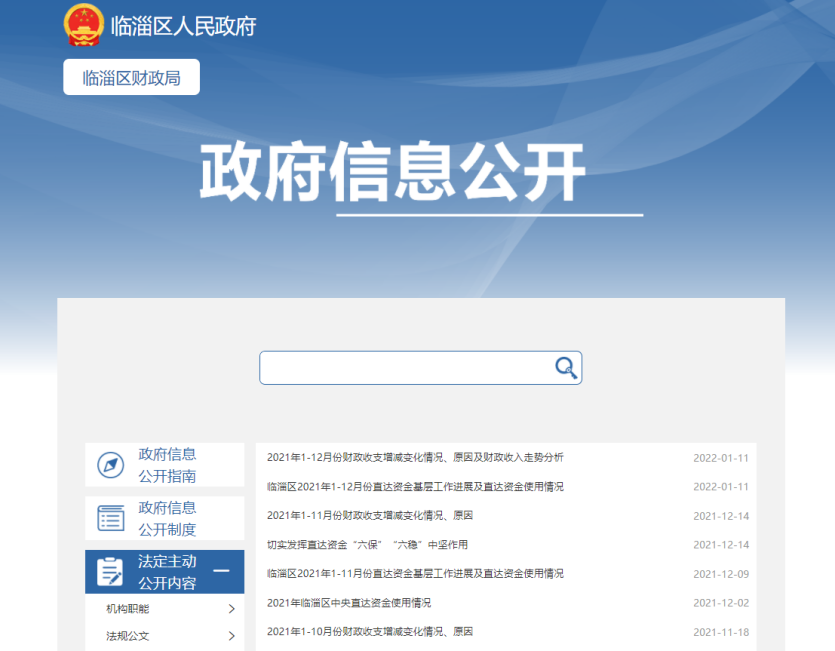 财政信息截图（二）依申请公开。本单位持续规范完善依申请公开流程，健全接收、登记、审核、办理、答复、归档等闭环管理机制，严格按照区政府要求，提高答复专业化法治化水平。2021年，本单位共接收办理政府信息公开申请0件。（三）政府信息管理。修订完善《主动公开基本目录》，进一步细化各科室（单位）政务公开工作，明确公开时限和要求，确保政务公开工作制度化、规范化。规范本单位政府信息公开信息的审核发布机制和日常维护管理机制，确保信息准确、及时、安全、有效发布。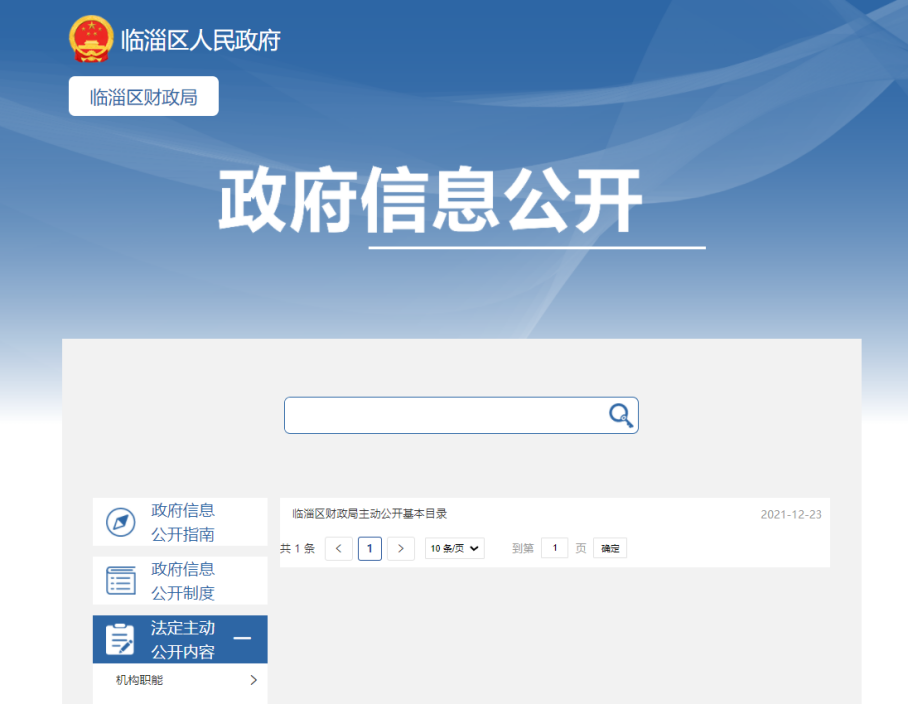 主动公开基本目录截图（四）政府信息公开平台建设。借助政府网站互动管理系统，加强“临淄财政”微信公众号政民互动建设，打造全方位、立体化的互动交流模式，及时回应群众诉求。成立区财政局宣传小分队，积极开展惠民政策宣传和财政宣传手册发放工作。在机关大厅内设有群众来访登记本和意见箱，收集群众意见并对群众意见进行整理登记，有效地拓宽了群众监督渠道。利用新媒体主动推送信息，完善“临淄财政”公众号宣传平台，共推送信息378条，切实加强政策宣讲力度，确保相关政策和资金落实到位、管理到位。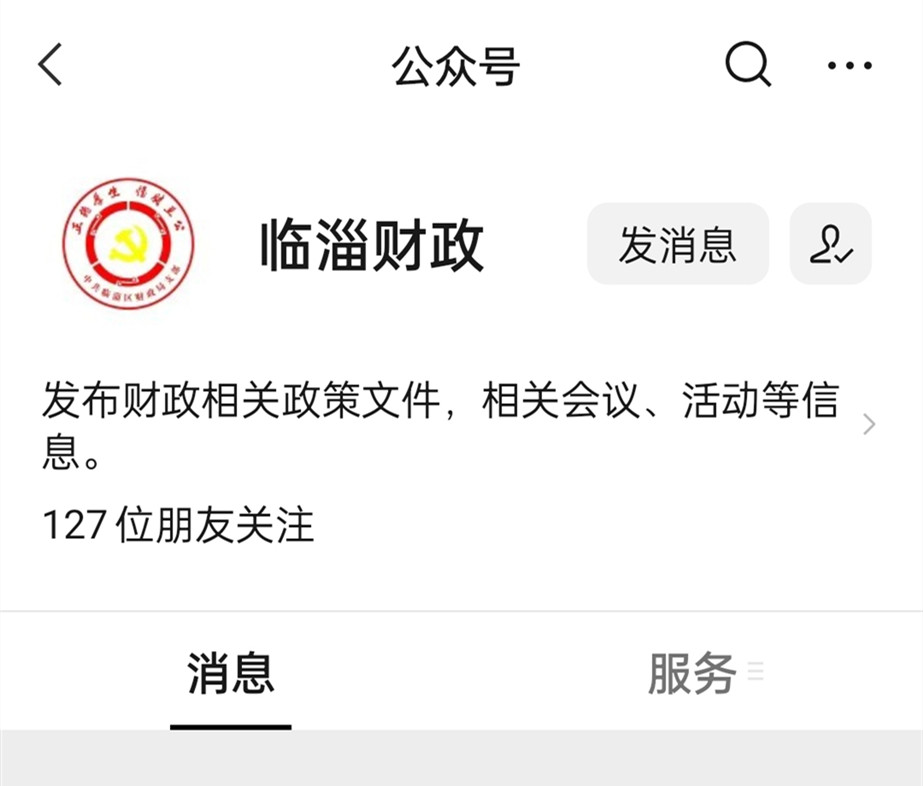 “临淄财政”公众号截图（五）监督保障。制定《区财政局2021年度政务公开工作实施方案》和《区财政局2021年政务公开培训计划》，举办政务公开工作培训班，及时传达学习上级关于政务信息公开工作要点和财政领域政务公开有关指引等文件精神，进一步明确要求、压实责任，提高政府信息公开工作效率。在年底科室综合考核中，将政府信息公开作为重要考核指标，不断建立健全财政信息公开工作长效机制。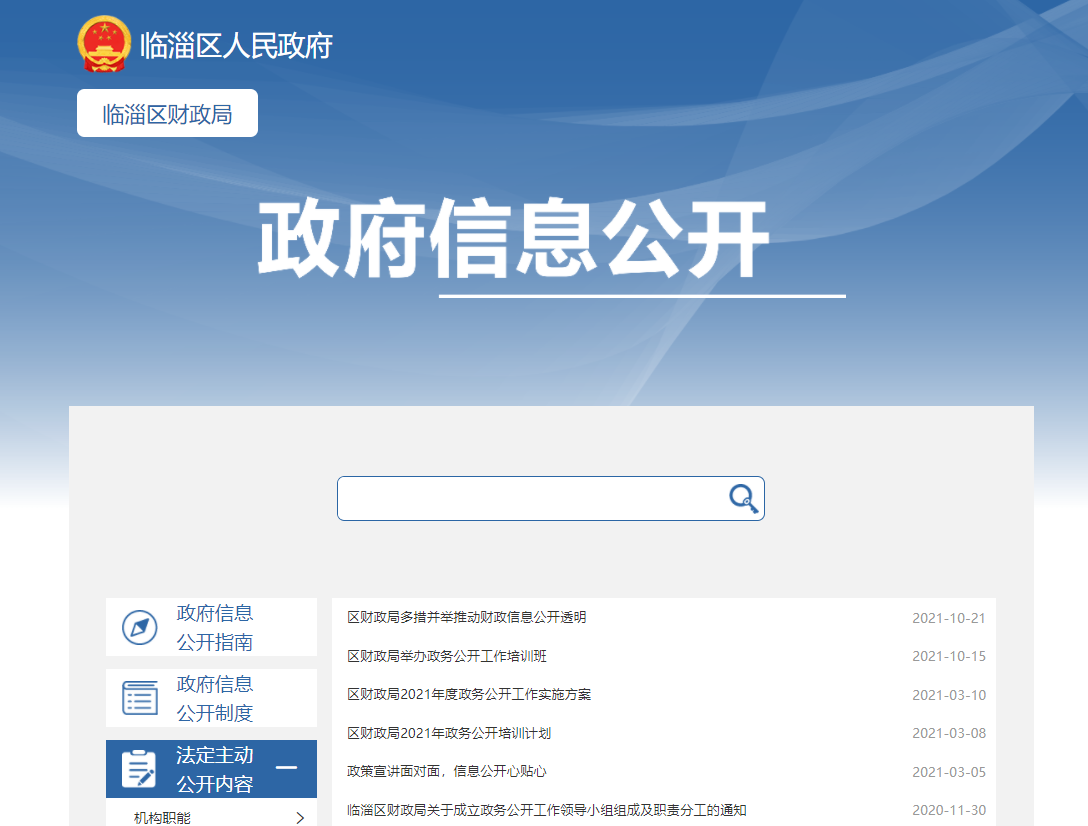 政务公开保障机制栏目截图二、主动公开政府信息情况三、收到和处理政府信息公开申请情况四、政府信息公开行政复议、行政诉讼情况五、存在的主要问题及改进情况（一）存在问题。一是政府信息公开工作制度有待进一步完善；二是在公开内容的规范性、时效性上有待增强；三是重点领域信息公开范围有待进一步扩大。（二）改进情况。加强政府信息公开工作，确保社会公众及时了解财政工作和贯彻落实任务情况，自觉接受公众监督。一是加强信息公开培训，提高工作人员信息公开工作的业务水平；二是继续完善政府信息公开各项制度，促进政府信息公开工作的规范化、制度化；三是进一步扩大政府信息公开的内容，力求保证信息的完整性和准确性。六、其他需要报告的事项（一）收取信息处理费情况。2021年，无收取信息处理费情况。（二）人大代表建议和政协提案办理结果情况。办理区人大代表建议和区政协委员提案6件，其中区人大代表建议3件，区政协委员提案3件，代表委员对区财政局办理态度满意率100%。（三）年度政务公开工作创新情况。2021年，政务公开工作无创新举措。（四）年度工作要点落实情况。2021年，区财政局高度重视政务公开工作，严格按照上级制定的政务公开工作要点，紧紧围绕稳增长、促改革、调结构、惠民生、防风险和区委、区政府重大决策部署及公众关切的事项，全面推进决策、执行、管理、服务、结果公开，加强解读回应，扩大公众参与率，以深化公开促政府职能转变，以优化服务促政府效能提升，切实维护好政府形象和公信力，不断推动财政事业高质量发展。 临淄区财政局                           2022年1月17日第二十条	第 （一） 项第二十条	第 （一） 项第二十条	第 （一） 项第二十条	第 （一） 项信息内容本年制发件数本年废止件数现行有效件数规章000行政规范性文件000第二十条	第 （五） 项第二十条	第 （五） 项第二十条	第 （五） 项第二十条	第 （五） 项信息内容本年处理决定数量本年处理决定数量本年处理决定数量行政许可000第二十条	第 （六） 项第二十条	第 （六） 项第二十条	第 （六） 项第二十条	第 （六） 项信息内容本年处理决定数量本年处理决定数量本年处理决定数量行政处罚000行政强制000第二十条	第 （八） 项第二十条	第 （八） 项第二十条	第 （八） 项第二十条	第 （八） 项信息内容本年收费金额  （单位 ：万元）本年收费金额  （单位 ：万元）本年收费金额  （单位 ：万元）行政事业性收费000（本列数据的勾稽关系为：第一项加第二项之和，等于第三项加第四项之和）（本列数据的勾稽关系为：第一项加第二项之和，等于第三项加第四项之和）（本列数据的勾稽关系为：第一项加第二项之和，等于第三项加第四项之和）申请人情况申请人情况申请人情况申请人情况申请人情况申请人情况申请人情况（本列数据的勾稽关系为：第一项加第二项之和，等于第三项加第四项之和）（本列数据的勾稽关系为：第一项加第二项之和，等于第三项加第四项之和）（本列数据的勾稽关系为：第一项加第二项之和，等于第三项加第四项之和）自然人法人或其他组织法人或其他组织法人或其他组织法人或其他组织法人或其他组织总计（本列数据的勾稽关系为：第一项加第二项之和，等于第三项加第四项之和）（本列数据的勾稽关系为：第一项加第二项之和，等于第三项加第四项之和）（本列数据的勾稽关系为：第一项加第二项之和，等于第三项加第四项之和）自然人商业企业科研机构社会公益组织法律服务机构其他总计一、本年新收政府信息公开申请数量一、本年新收政府信息公开申请数量一、本年新收政府信息公开申请数量0000000二、上年结转政府信息公开申请数量二、上年结转政府信息公开申请数量二、上年结转政府信息公开申请数量0000000三、本年度办理结果（一）予以公开（一）予以公开0000000三、本年度办理结果（二）部分公开（区分处理的，只计这一情形，不计其他情形）（二）部分公开（区分处理的，只计这一情形，不计其他情形）0000000三、本年度办理结果（三）不予公开1．属于国家秘密0000000三、本年度办理结果（三）不予公开2．其他法律行政法规禁止公开0000000三、本年度办理结果（三）不予公开3．危及“三安全一稳定”0000000三、本年度办理结果（三）不予公开4．保护第三方合法权益0000000三、本年度办理结果（三）不予公开5．属于三类内部事务信息0000000三、本年度办理结果（三）不予公开6．属于四类过程性信息0000000三、本年度办理结果（三）不予公开7．属于行政执法案卷0000000三、本年度办理结果（三）不予公开8．属于行政查询事项0000000三、本年度办理结果（四）无法提供1．本机关不掌握相关政府信息0000000三、本年度办理结果（四）无法提供2．没有现成信息需要另行制作0000000三、本年度办理结果（四）无法提供3．补正后申请内容仍不明确0000000三、本年度办理结果（五）不予处理1．信访举报投诉类申请0000000三、本年度办理结果（五）不予处理2．重复申请0000000三、本年度办理结果（五）不予处理3．要求提供公开出版物0000000三、本年度办理结果（五）不予处理4．无正当理由大量反复申请0000000三、本年度办理结果（五）不予处理5．要求行政机关确认或重新出具已获取信息0000000三、本年度办理结果（六）其他处理1.申请人无正当理由逾期不补正、行政机关不再处理其政府信息公开申请0000000三、本年度办理结果（六）其他处理2.申请人逾期未按收费通知 要求缴纳费用、行政机关不再处理其政府信息公开申请0000000三、本年度办理结果（六）其他处理3.其他0000000三、本年度办理结果（七）总计（七）总计0000000四、结转下年度继续办理四、结转下年度继续办理四、结转下年度继续办理0000000行政复议行政复议行政复议行政复议行政复议行政诉讼行政诉讼行政诉讼行政诉讼行政诉讼行政诉讼行政诉讼行政诉讼行政诉讼行政诉讼结果维持结果纠正其他结果尚未审结总计未经复议直接起诉未经复议直接起诉未经复议直接起诉未经复议直接起诉未经复议直接起诉复议后起诉复议后起诉复议后起诉复议后起诉复议后起诉结果维持结果纠正其他结果尚未审结总计结果维持结果纠正其他结果尚未审结总计结果维持结果纠正其他结果尚未审结总计000000000000000